                                                                              Прайс ОПТ от 18.03.24           https://тдкрона.рф/ 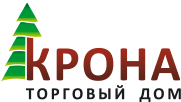 Лестничные ЭлементыНаименование продукцииПрофиль изделияСортЕд. изм.Цена за 1 м3Сорт АВЦена за 1 м3Сорт АВБезнал с НДСМебельный щит18*200-1200*800-6000мм 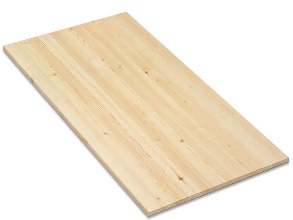 АВМ35000056000Мебельный щит28*200-1200*800-6000мм АВМ35000056000Мебельный щит40*200-1200*800-6000мм АВМ34690052500Брус80-100*80-100*2000-6000мм 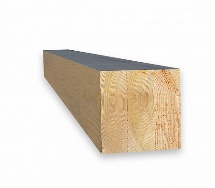 АВМ35200058200Брус120-140*120-140*2000-6000ммАВМ35200058200Наименование продукцииПрофиль изделияСортЕд. изм.Цена за 1 м3Сорт АВЦена за 1 м3Сорт АВБезнал с НДСПлощадка40*200-1200*800-6000мм 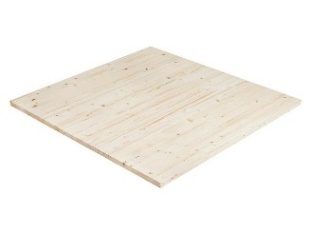 АВМ34690052500Ступени40*200-1200*800-6000мм 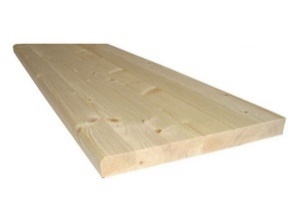 АВМ34690052500Тетива50*200-1200*800-6000мм 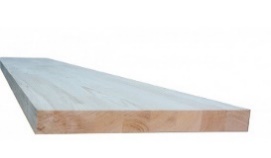 АВМ34690052500Тетива60*200-1200*800-6000мм 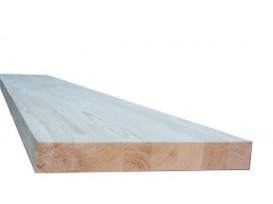 АВМ34690052500